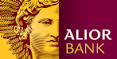 UWAGA STUDENCI !!!ALIOR BANK S.A. przyjmie studentów na praktyki
od zaraz: do Oddziału detalicznego w Lublinie Preferowani studenci kierunku Finanse i Rachunkowość, Ekonomia i Zarządzanie ostatnich lat studiówOsoby zainteresowane prosimy o przesłanie CV do dr Joanny Świerk, mail:  joanna.swierk@umcs.lublin.pl, konsultacje: czwartek 8.00 – 10.00 (pok. 606).